                                                                                    Проект № 568 від 09.09.2021  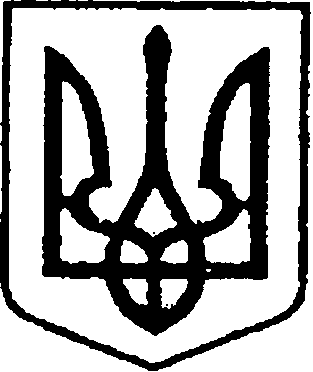 	           У К Р А Ї Н А            ЧЕРНІГІВСЬКА ОБЛАСТЬН І Ж И Н С Ь К А    М І С Ь К А    Р А Д А______ сесія VIII скликанняР І Ш Е Н Н Явід __________ 2021року                м. Ніжин	                      №______/2021Про внесення змін до рішення Ніжинської міської ради  №35-8/2021  від  30 березня 2021 року «Про затвердження   Методики   розрахунку    орендної плати за майно комунальної власності Ніжинської територіальної громади»Відповідно до Законів України «Про місцеве самоврядування в Україні» та «Про оренду державного та комунального майна», Постанови Кабінету Міністрів України від 03 червня 2020 року № 483 «Деякі питання оренди державного та комунального майна», Постанови Кабінету Міністрів України від 28 квітня 2021 року №630 «Деякі питання розрахунку орендної плати за державне майно», враховуючи пропозиції постійних комісій Ніжинської міської ради та з метою приведення Методики розрахунку орендної плати за майно комунальної власності Ніжинської територіальної громади у відповідність до вимог чинного законодавства України, Ніжинська міська рада вирішила:  1. Внести зміни до Додатку 4 до Методики розрахунку орендної плати за майно комунальної власності Ніжинської територіальної громади, доповнивши його пунктом 1.11 наступного змісту: п.1.11: «редакціям державних і комунальних періодичних видань, які повністю або частково фінансуються з державного або місцевих бюджетів, або заснованих об’єднаннями громадян, державними науково-дослідними установами, трудовими і журналістськими колективами, а також реформованим друкованим засобам масової інформації та редакціям відповідно до  Закону України «Про реформування державних і комунальних друкованих засобів масової інформації».2. Начальнику відділу комунального майна Управління комунального майна та земельних відносин Федчун Н.О.:           2.1.забезпечити оприлюднення даного рішення на офіційному сайті Ніжинської міської ради протягом п’яти робочих днів після його прийняття;          2.2.довести дане рішення до відома Балансоутримувачів майна комунальної власності Ніжинської територіальної громади. 3.Організацію виконання даного рішення покласти на першого заступника міського голови з питань діяльності виконавчих органів ради Вовченка Ф.І. та начальника управління комунального майна та земельних відносин  Онокало І.А.         4. Контроль за виконанням даного рішення покласти на постійну комісію міської ради з питань житлово-комунального господарства, комунальної власності, транспорту і зв’язку та енергозбереження (голова комісії – Дегтяренко В.М.). Міський голова			          		                      Олександр КОДОЛА  Подає:Начальник управління комунального майната земельних відносин Ніжинської міської ради	        Ірина ОНОКАЛОПогоджують:Заступник міського голови з питань діяльностівиконавчих органів ради                                                          Сергій СМАГАСекретар Ніжинської міської ради                                        Юрій ХОМЕНКОНачальник відділуюридично-кадрового забезпечення апарату                                                                В’ячеслав ЛЕГАвиконавчого комітетуНіжинської міської ради     		                    Головний спеціаліст-юрист відділубухгалтерського обліку, звітностіта правового забезпечення управліннякомунального майна та земельнихвідносин Ніжинської міської ради                                     Сергій САВЧЕНКОГолова постійної комісії міськоїради з питань житлово-комунальногогосподарства, комунальної власності, транспорту і зв’язку та енергозбереження	      Вячеслав ДЕГТЯРЕНКОГолова постійної комісії міської ради з питаньрегламенту, законності, охорони прав і свобод громадян,запобігання корупції, адміністративно-територіальногоустрою, депутатської діяльності та етики                              Валерій САЛОГУБПояснювальна запискадо проекту рішення «Про внесення змін до рішення Ніжинської міськоїради №35-8/2021 від 30 березня 2021 року «Про затвердження Методики розрахунку орендної плати за майно комунальної власності Ніжинської територіальної громади»Проект рішення «Про внесення змін до рішення Ніжинської міської ради №35-8/2021 від 30 березня 2021 року «Про затвердження Методики розрахунку орендної плати за майно комунальної власності Ніжинської територіальної громади»:передбачає приведення Методики розрахунку орендної плати за майно комунальної власності Ніжинської територіальної громади у відповідність до вимог чинного законодавства України:підстава для підготовки рішення - Постанова Кабінету Міністрів України від 28 квітня 2021 року №630 «Деякі питання розрахунку орендної плати за державне майно»;рішення підготовлене відповідно до Законів України «Про місцеве самоврядування в Україні» та «Про оренду державного та комунального майна», Постанови Кабінету Міністрів України від 03 червня 2020 року № 483 «Деякі питання оренди державного та комунального майна», Постанови Кабінету Міністрів України від 28 квітня 2021 року №630 «Деякі питання розрахунку орендної плати за державне майно», Регламентy Ніжинської міської ради Чернігівської області, затвердженого рішенням Ніжинської міської ради від 27 листопада 2020 року №3-2/2020 (зі змінами);реалізація запропонованого рішення дасть можливість ефективно використовувати комунальне майно шляхом врегулювання господарських та адміністративних відносин при вирішенні питань передачі в оренду та укладанні договорів оренди майна комунальної власності та при розрахунку плати за оренду комунального майна; відповідальний за підготовку рішення - начальник відділу комунального майна управління комунального майна та земельних відносин Ніжинської міської ради Чернігівської області Федчун Н.О.Начальник управління комунального майната земельних відносин Ніжинської міської ради	       Ірина ОНОКАЛО Чинна редакція Зміни, що пропонуються  Внести зміни до Додатку 4 до Методики розрахунку орендної плати за майно комунальної власності Ніжинської територіальної громади, доповнивши його пунктом 1.11 наступного змісту:  «редакціям державних і комунальних періодичних видань, які повністю або частково фінансуються з державного або місцевих бюджетів, або заснованих об’єднаннями громадян, державними науково-дослідними установами, трудовими і журналістськими колективами, а також реформованим друкованим засобам масової інформації та редакціям відповідно до  Закону України «Про реформування державних і комунальних друкованих засобів масової інформації».